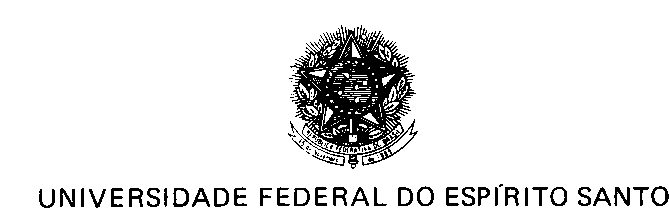 CENTRO TECNOLÓGICOTel.: (0xx27)4009-2640/2641  Fax: (0xx27)4009-2650PORTARIA Nº. 002 DE 13 DE MARÇO DE 2017 O Diretor do Centro Tecnológico da Universidade Federal do Espírito Santo, usando de suas atribuições legais e estatutárias, RESOLVE:Designar os técnicos-administrativos em educação xxxxxxxxxxxx e xxxxxxxxx (suplente), como representantes dos servidores Técnico-Administrativos em educação junto ao Conselho Departamental do CT/UFES por um período de 2(dois)anos.Professor Geraldo Rossoni SisquiniDiretor do Centro TecnológicoUniversidade Federal do Espírito Santo